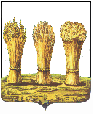 ПЕНЗЕНСКАЯ ГОРОДСКАЯ ДУМА____________________________________________________________________РЕШЕНИЕ24.06.2016                                                                                                   № 488-23/6О внесении изменений и дополнений в Устав города ПензыРуководствуясь статьями 22, 108 Устава города Пензы,Пензенская городская Дума решила:1. Внести в Устав города Пензы, утвержденный решением Пензенской городской Думы от 30.06.2005 № 130-12/4 (Пензенские губернские ведомости, 2005, №№ 20, 30; 2006, № 14; 2007, №№ 1, 40; 2008, №№ 5, 68; 2009, № 49; 2010, №№ 31, 67, 100; 2011, № 33; 2014, № 50; Пензенский городской вестник, 2009, № 20; Муниципальные ведомости, 2011, №№ 32, 48, 53; Муниципальные ведомости. Пенза, 2012, №№ 8, 42; 2013, №№ 16, 30, 47, 55; 2014, №№ 7, 29, 36; 2015, №№ 5, 25, 61; 2016, № 17), следующие изменения:1) в пункте 1.12 части 1 статьи 19 слова «Суворова, 122а» заменить словами «Пушкина, 29а»;2) в статье 20:а)	дополнить пунктом 19.1 следующего содержания:«19.1. При прекращении полномочий (в том числе досрочно) депутату городской Думы, выборному должностному лицу, осуществлявшим полномочия на постоянной основе и в этот период достигшим пенсионного возраста или потерявшим трудоспособность, устанавливается пенсия за выслугу лет в порядке, установленном Пензенской городской Думой.Право на пенсию за выслугу лет не предоставляется в случае прекращения полномочий указанных лиц по основаниям, предусмотренным абзацем седьмым части 16 статьи 35, пунктами 2-1, 3, 6 - 9 части 6, частью 6-1 статьи 36, частью 7-1, пунктами 5 - 8 части 10, частью 10-1 статьи 40, частями 1 и 2 статьи 73 Федерального закона от 6 октября 2003 года № 131-ФЗ «Об общих принципах организации местного самоуправления в Российской Федерации».»;б)	дополнить пунктом 21 следующего содержания:«21. Пензенская городская Дума выступает муниципальным заказчиком при осуществлении закупок товаров, работ, услуг в рамках принимаемых бюджетных обязательств в соответствии с бюджетным законодательством Российской Федерации от имени города Пензы.»;3) в части 1 статьи 28.1 слова «сроком на 5 лет» исключить;4) в части 1 статьи 31:а) в пункте 1.7 слова «социально-экономического» заменить словами «комплексного социально-экономического»;б) в пункте 1.15 слова «Является начальником гражданской обороны города, осуществляет» заменить словами «Осуществляет руководство гражданской обороной на территории города Пензы и»;в) в пункте 1.21 слова «социально-экономического» заменить словами «комплексного социально-экономического»;г) в пункте 1.23 слова «в порядке, установленном Градостроительным кодексом РФ» заменить словами «или об отклонении проекта правил землепользования и застройки и направлении его на доработку с указанием даты его повторного представления в порядке, установленном Градостроительным кодексом Российской Федерации»;д) пункт 1.24 признать утратившим силу;5) в части 1 статьи 33:а) пункт 1.1 изложить в следующей редакции:«1.1. Разработка и организация выполнения планов и программ комплексного социально-экономического развития города Пензы, а также организация сбора статистических показателей, характеризующих состояние экономики и социальной сферы муниципального образования, и предоставление указанных данных органам государственной власти в порядке, установленном Правительством Российской Федерации, исполнение бюджета города Пензы;»;б) пункт 1.3 изложить в следующей редакции:«1.3. Предоставление земельных участков, находящихся в муниципальной собственности, обмен земельного участка, находящегося в муниципальной собственности, на земельный участок, находящийся в частной собственности, установление сервитута в отношении земельного участка, находящегося в муниципальной собственности, перераспределение земель и (или) земельных участков, находящихся в муниципальной собственности, между собой и таких земель и (или) земельных участков и земельных участков, находящихся в частной собственности, резервирование земель и изъятие земельных участков для муниципальных нужд, выдача разрешения на использование земель или земельного участка, находящихся в муниципальной собственности, без предоставления земельных участков и установления сервитута в соответствии с земельным законодательством;»;в) пункт 1.5 изложить в следующей редакции: «1.5. Выдача разрешений на строительство, разрешений на ввод объектов в эксплуатацию при осуществлении строительства, реконструкции, капитального ремонта объектов капитального строительства, расположенных на территории города Пензы;»;г) пункт 1.6 изложить в следующей редакции:«1.6. Разработка программ комплексного развития систем коммунальной инфраструктуры города, программ комплексного развития транспортной инфраструктуры города, программ комплексного развития социальной инфраструктуры города, требования к которым устанавливаются Правительством Российской Федерации;»;д) пункт 1.6.а изложить в следующей редакции:«1.6.а. Осуществление подготовки, утверждение и представление градостроительных планов земельных участков в соответствии с Градостроительным кодексом Российской Федерации;»;е) пункты 1.7, 1.8 признать утратившими силу;ж) пункт 1.12.а изложить в следующей редакции:«1.12.а. От имени города Пензы осуществляет муниципальные внутренние заимствования, предоставляет муниципальные гарантии в соответствии с требованиями Бюджетного кодекса Российской Федерации и в порядке, установленном решением Пензенской городской Думы, заключает договоры о предоставлении муниципальных гарантий и выдает муниципальные гарантии;»;з) в пункте 1.20 слова «имущества, находящегося» заменить словами «имуществом, находящимся»;и) в пункте 1.20.а слова «в соответствии с действующим законодательством» заменить словами «в порядке, установленном уполномоченным Правительством Российской Федерации федеральным органом исполнительной власти»;к) пункт 1.28.б изложить в следующей редакции:«1.28.б. Проведение осмотра зданий, сооружений на предмет их технического состояния и надлежащего технического обслуживания в соответствии с требованиями технических регламентов, предъявляемыми к конструктивным и другим характеристикам надежности и безопасности указанных объектов, требованиями проектной документации, выдача рекомендации о мерах по устранению выявленных нарушений в случаях, предусмотренных Градостроительным кодексом Российской Федерации;»;л) в пункте 1.29 слова «правил землепользования и застройки города» заменить словами «проверку проекта правил землепользования и застройки, представленного комиссией, на соответствие требованиям технических регламентов, Генеральному плану города Пензы, схемам территориального планирования Пензенской области, схемам территориального планирования Российской Федерации»;м) пункт 1.29.а изложить в следующей редакции:«1.29.а. Утверждение подготовленной на основе документов территориального планирования города Пензы документации по планировке территории, за исключением случаев, предусмотренных Градостроительным кодексом Российской Федерации;»; н) в пункте 1.49 слова «содействие деятельности призывных комиссий;» исключить;»;о) пункт 1.59.а дополнить словами «, осуществляемой на территории города Пензы»;6) в части 1 статьи 37:а) пункт 1.6 изложить в следующей редакции:«1.6. Осуществляет внутренний финансовый контроль и внутренний финансовый аудит в соответствии с бюджетным законодательством;»;б) пункт 1.9 признать утратившим силу;в) пункт 1.12 изложить в следующей редакции:«1.12. Устанавливает порядок составления и ведения сводной бюджетной росписи бюджета города Пензы, бюджетных росписей главных распорядителей бюджетных средств города Пензы и кассового плана исполнения бюджета города Пензы, составляет и ведет сводную бюджетную роспись бюджета города Пензы;»;г) пункт 1.25 изложить в следующей редакции:«1.25. Исполняет исполнительные документы, предусматривающие обращение взыскания на средства бюджета города Пензы и средства муниципальных учреждений в порядке и случаях, установленных законодательством;»;д) пункт 1.27 изложить в следующей редакции:«1.27. Обеспечивает рассмотрение обращений граждан и организаций в порядке, установленном законодательством Российской Федерации;»;е) пункт 1.29 изложить в следующей редакции:«1.29. Согласовывает штатные расписания главных распорядителей средств бюджета города Пензы;»;ж) пункт 1.34 изложить в следующей редакции:«1.34. Осуществляет открытие и ведение лицевых счетов главных распорядителей бюджетных средств, получателей бюджетных средств, муниципальных бюджетных и автономных учреждений города Пензы, муниципальных унитарных предприятий в случаях и порядке, установленных бюджетным законодательством;»;7) в части 1 статьи 39:а) в пункте 1.19 слова «несет ответственность за целевое и эффективное использование бюджетных средств, выделенных в его распоряжение из бюджета города Пензы» заменить словами «обеспечивает результативность, адресность и целевой характер использования бюджетных средств в соответствии с утвержденными ему бюджетными ассигнованиями и лимитами бюджетных обязательств»;б) пункт 1.20.а дополнить словами «, определяет порядок составления и утверждения плана финансово-хозяйственной деятельности муниципальных образовательных учреждений, в отношении которых Управление осуществляет функции и полномочия учредителя»;в) пункт 1.21 изложить в следующей редакции:«1.21. Составляет, утверждает и ведет бюджетную роспись, распределяет бюджетные ассигнования, лимиты бюджетных обязательств по подведомственным получателям бюджетных средств и исполняет соответствующую часть бюджета;»;8) в части 1 статьи 40:а) пункт 1.11 изложить в следующей редакции:«1.11. Осуществляет внутренний финансовый контроль и внутренний финансовый аудит в соответствии с бюджетным законодательством;»;б) в пункте 1.18 слова «Несет ответственность за своевременное составление сводной бюджетной росписи, распределяет лимиты бюджетных обязательств» заменить словами «Составляет, утверждает и ведет бюджетную роспись, распределяет бюджетные ассигнования, лимиты бюджетных обязательств по подведомственным получателям бюджетных средств и исполняет соответствующую часть бюджета»;в) пункт 1.19 признать утратившим силу;9) в части 1 статьи 41: а) пункт 1.5.а изложить в следующей редакции:«1.5.а. Сохранение, использование и популяризация объектов культурного наследия (памятников истории и культуры), находящихся в собственности города Пензы, охрана объектов культурного наследия (памятников истории и культуры) местного (муниципального) значения, расположенных на территории города Пензы;»;б) пункты 1.7, 1.8, 1.9 признать утратившими силу;в) в пункте 1.10 слова «несет ответственность за целевое и эффективное использование бюджетных средств, выделенных в его распоряжение из бюджета города Пензы, проводит проверки и документальные ревизии финансово-хозяйственной деятельности в подведомственных учреждениях» заменить словами «обеспечивает результативность, адресность и целевой характер использования бюджетных средств в соответствии с утвержденными ему бюджетными ассигнованиями и лимитами бюджетных обязательств, осуществляет внутренний финансовый контроль и внутренний финансовый аудит в соответствии с бюджетным законодательством»;г) пункт 1.11 изложить следующей редакции:«1.11. Определяет порядок составления и утверждения плана финансово-хозяйственной деятельности, формирования и утверждения муниципальных заданий, произведение расчета субсидий на выполнение муниципальных заданий, осуществляет контроль за выполнением муниципальных заданий, определяет цели и объемы предоставления субсидий на иные цели муниципальным бюджетным и автономным учреждениям, в отношении которых функции и полномочия учредителя осуществляет Управление культуры города Пензы;»;д) пункт 1.12 изложить следующей редакции:«1.12. Составляет, утверждает и ведет бюджетную роспись, распределяет бюджетные ассигнования, лимиты бюджетных обязательств по подведомственным получателям бюджетных средств и исполняет соответствующую часть бюджета;»;е) пункт 1.13 признать утратившим силу;10) в части 1 статьи 42:а)	пункт 1.1 изложить в следующей редакции:«1.1. Разрабатывает проекты муниципальных программ по созданию условий для предоставления транспортных услуг и организации транспортного обслуживания в городе Пензе и вносит их на утверждение в администрацию города Пензы;»;б) пункт 1.4 изложить в следующей редакции:«1.4. Является уполномоченным органом на осуществление функций по организации регулярных перевозок, возлагаемых Федеральным законом от 13.07.2015 № 220-ФЗ «Об организации регулярных перевозок пассажиров и багажа автомобильным транспортом и городским наземным электрическим транспортом в Российской Федерации и о внесении изменений в отдельные законодательные акты Российской Федерации» на органы местного самоуправления. Устанавливает, изменяет и отменяет муниципальные маршруты регулярных перевозок города Пензы;»;в)	пункт 1.6 изложить в следующей редакции:«1.6. Ведет реестр муниципальных маршрутов регулярных перевозок города Пензы. Размещает сведения, включенные в данный реестр в информационно-телекоммуникационной сети «Интернет» на официальном сайте администрации города Пензы;»;г)	пункт 1.7 изложить в следующей редакции:«1.7. Является организатором регулярных перевозок пассажиров и багажа автомобильным транспортом и городским наземным электрическим транспортом в городе Пензе;»;д)	пункты 1.8 изложить в следующей редакции:«1.8. Проводит открытый конкурс на право получения свидетельства об осуществлении перевозок по муниципальным маршрутам регулярных перевозок города Пензы;»;е)	пункты 1.10 изложить в следующей редакции:«1.10. Организует контроль за выполнением условий муниципального контракта или свидетельства об осуществлении перевозок по маршруту регулярных перевозок, не отнесенных к полномочиям органа государственного транспортного контроля, в соответствии с Федеральным законом от 13.07.2015 № 220-ФЗ «Об организации регулярных перевозок пассажиров и багажа автомобильным транспортом и городским наземным электрическим транспортом в Российской Федерации и о внесении изменений в отдельные законодательные акты Российской Федерации»;»;ж)	пункт 1.12 признать утратившим силу;з)	в пункте 1.13 слова «, маршрутных такси на городские маршруты» заменить словами «на муниципальные маршруты регулярных перевозок»;и)	в пункте 1.16 слова «несет ответственность за целевое и эффективное использование бюджетных средств, выделенных в его распоряжение из бюджета города Пензы» заменить словами «обеспечивает результативность, адресность и целевой характер использования бюджетных средств в соответствии с утвержденными ему бюджетными ассигнованиями и лимитами бюджетных обязательств»;»;к)	пункт 1.17 признать утратившим силу;л)	пункт 1.18 изложить в следующей редакции:«1.18. Осуществляет выдачу и переоформление свидетельств об осуществлении перевозок по муниципальному маршруту регулярных перевозок и карт соответствующего маршрута юридическим лицам, индивидуальным предпринимателям, уполномоченному участнику договора простого товарищества;»;м)	в пункте 1.19 слова «открытии новых маршрутов» заменить словами «установлении, изменении и отмене маршрутов»;н)	в пункте 1.20 слова «в осуществлении контроля за работой городского пассажирского транспорта, участвует» исключить;о) пункт 1.23 изложить в следующей редакции:«1.23. Обеспечивает рассмотрение обращений граждан и организаций в порядке, установленном законодательством Российской Федерации;»;п) пункт 1.24 изложить в следующей редакции:«1.24. Осуществляет внутренний финансовый контроль и внутренний финансовый аудит в соответствии с бюджетным законодательством;»;11) в пункте 1.6 части 1 статьи 43 слова «несет ответственность за целевое и эффективное использование бюджетных средств, выделенных в его распоряжение из бюджета города Пензы» заменить словами «обеспечивает результативность, адресность и целевой характер использования бюджетных средств в соответствии с утвержденными ему бюджетными ассигнованиями и лимитами бюджетных обязательств»;12) в части 1 статьи 44:а) пункт 1.4 признать утратившим силу;б) пункты 1.16, 1.23.б, 1.27 признать утратившими силу;в) пункт 1.33 изложить в следующей редакции:«1.33. Обеспечивает рассмотрение обращений граждан и организаций в порядке, установленном законодательством Российской Федерации;»;14) в части 1 статьи 45:а) пункт 1.10.б дополнить словами «, выдача выписки из похозяйственной книги»;б) пункт 1.13 признать утратившим силу;в) пункт 1.20 изложить в следующей редакции:«1.20. Обеспечение первичных мер пожарной безопасности в границах района города Пензы;»;г) пункт 1.21 изложить в следующей редакции:«1.21. Организация и осуществление мероприятий по мобилизационной подготовке муниципальных предприятий и учреждений, находящихся на территории района города Пензы;»;д) пункт 1.31 признать утратившим силу.2. Зарегистрировать настоящее решение в Управлении Минюста России по Пензенской области в установленном законодательством порядке.3. Опубликовать настоящее решение в средстве массовой информации, определенном для официального опубликования нормативных правовых актов Пензенской городской Думы.4. Настоящее решение вступает в силу на следующий день после его официального опубликования.Глава города                                                                                           В.П. Савельев